برگزاری کارگاه توانمند سازی پیشگیری از خودکشی جهت تیم پرسنل اورژانس ، آتش نشانان، و پلیس ( نیرو انتظامی) در شهرستان گیلان غرب برگزار گردید.در تاریخ های 17/3/ 1401تا  19/3/1401کارگاه توانمند سازی جهت پرسنل اورژانس ، آتش نشانان و پلیس( نیرو انتظامی)  در خصوص مدیریت بیماران در معرض خطرخودکشی  در سالن اجتماعات مرکز بهداشت و ادارات مرتبط توسط واحد سلامت روان شهرستان گیلان غرب برگزار گردید.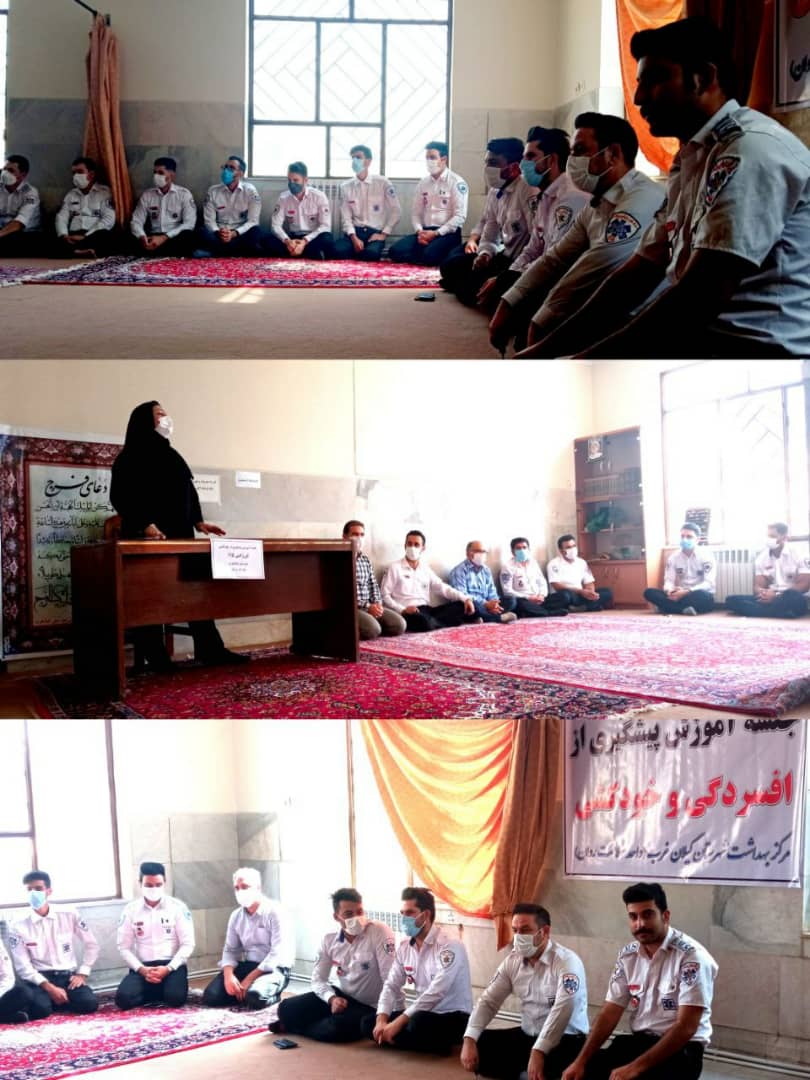 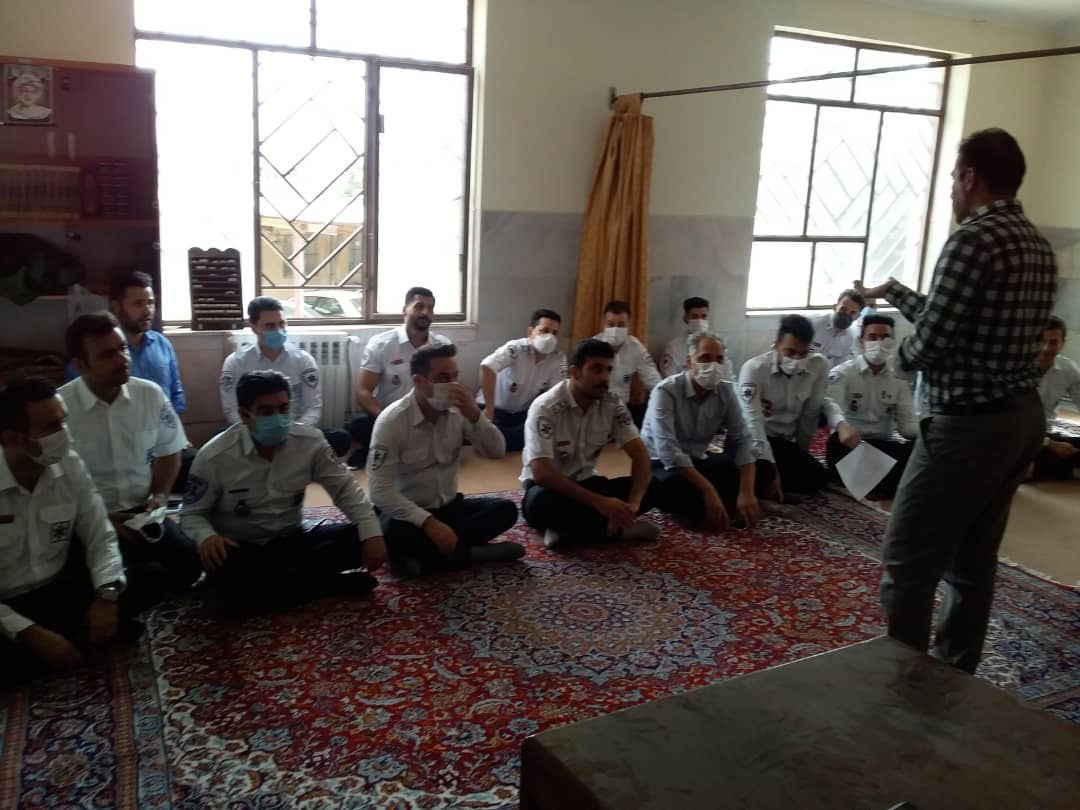 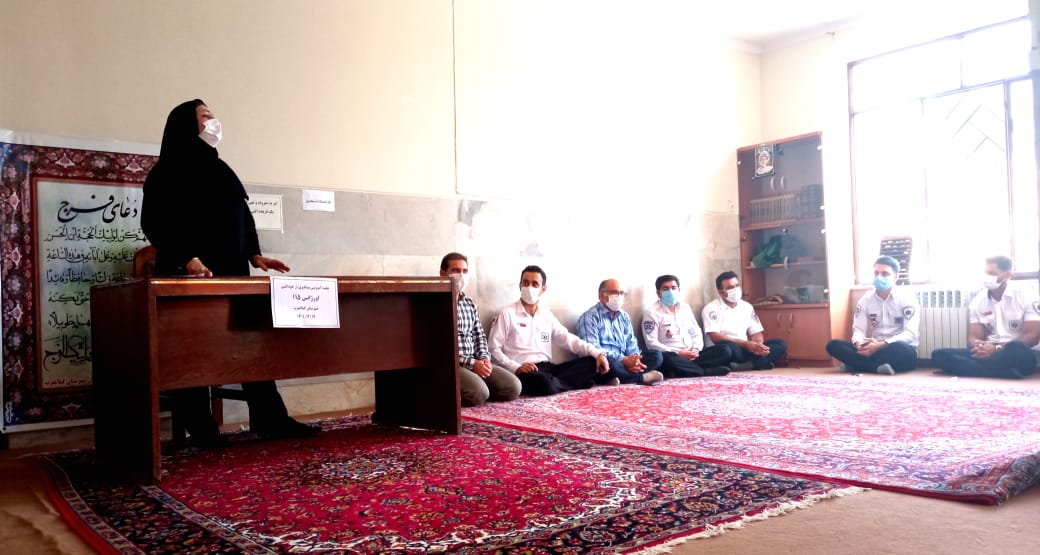 